2023年5月17日3目次P.3～6		ステージ企画概要P.7～9		出演までの流れP.10	　　　　　　音出しについて・禁止事項についてP.11～13		受付についてP.14～15　		選考会についてP.16～17　		ヒアリングについてP.18～20　　　　企画内での募金についてP.21～22　　　　企業協賛についてP.23～24　　　　企業協賛ガイドラインP.25　		企業協賛申請用紙P.26　　　　　　 企業協賛に関する誓約書P.27		　　　個人情報に関する規約P.28～32　　　　OICステージ企画エントリーシートP.33　	　　　出演者リストP.34～35　		ヒアリング希望日程表P.36　		誓約書P.37　		総合パンフレット・当日パンフレット掲載情報記入シートP.38　　	　　　電力使用願P.39　　　　　　 車輌入構申請書P.40～41		提出物一覧P.42　　　　　　 お問い合わせ先OICステージ企画（以下、本企画）概要場所：空のプラザ日時：12月3日（日）11：00～18：00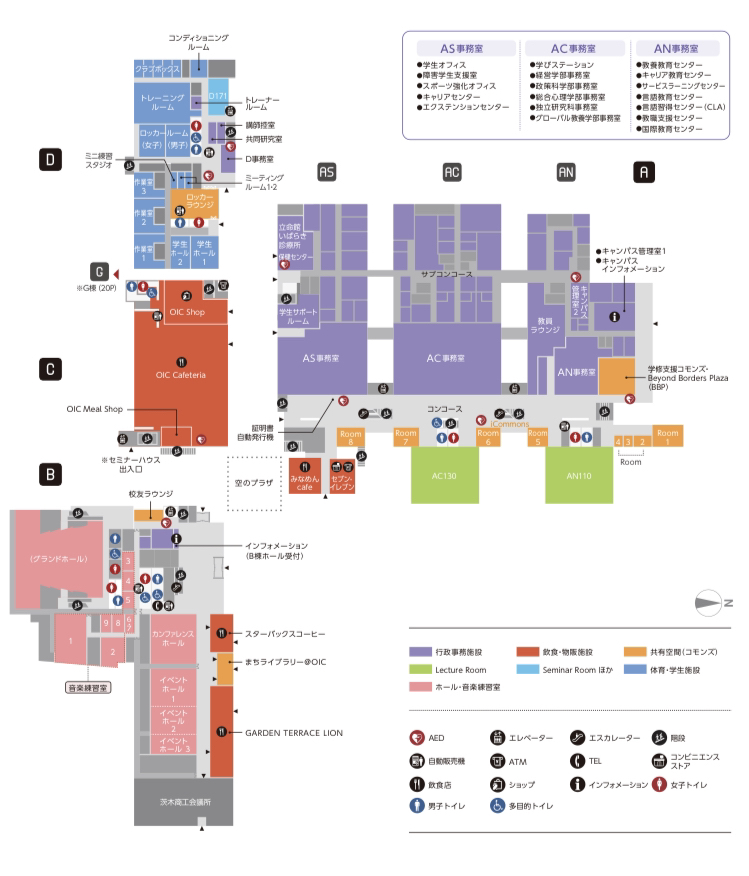 【募集について】パフォーマンス団体のみの募集※詳しくはP.10の音出しについての項目を参照してください。1団体あたり、発表時間は最大20分（転換時間除く）です。募集枠12団体【応募資格】出演者の半数以上が立命館大学学部生であること。代表者が立命館大学学部生であること。立命館大学学友会所属団体であること。他企画（模擬店・フリーマーケット・縁日企画、団体企画）と代表者を兼任していないこと。※模擬店出店者のステージ企画への参加はできません。あらかじめご了承下さい。☆上記の全ての条件を満たす団体のみ応募することができます。※有志団体の出演はお断りさせていただきます。【転換時間について】・発表ごとの転換時間は10分です。・また、転換時間を利用して、出演者へ立命館大学放送局（以下、RBC）によるインタビューを行います。・インタビュー内容はヒアリング時に確認します。【配信企画について】混雑による雑踏事故を防ぐために収容人数を330人とし、入場人数に制限を設けます。また、多くの人が集まる場所での観覧に抵抗のある来場者もいると考えて、今年はステージの様子をYouTubeで生配信します。そのため、本企画に出演される団体は、配信企画についても同意のものとさせていただきます。【雨天時の対応について】空のプラザは屋根が存在するため、基本的に雨天の場合も実施します。ただし、悪天候などにより前日にステージが使用できない状態になってしまった場合や学園祭自体が中止となった場合は、本企画は中止とします。中止となった場合、出演団体には代表者の連絡先にメールで連絡し、中止の旨を報告します。出演までの流れ受付※詳細はP.11～13をご覧ください受付期間：8月14日（月）10：00～9月10日（日）23：59受付方法：ダウンロードした提出物に内容を記入し、Googleフォームに提出する。　　・エントリーシート・出演者リスト　　・ヒアリング希望日程表　　・誓約書　　・総合パンフレット・当日パンフレット記載情報記入シート　　・選考会用動画（Googleドライブ上に提出）学生オフィス・特別事業部によるパフォーマンス内容の確認　期間：9月18日（月）～9月22日（金）本企画では、パフォーマンスが本企画に適したものであるか学生オフィス・特別事業部によって確認させていただきます。上記の確認次第で、パフォーマンス内容の変更を促す、またヒアリングを実施する可能性があります。その場合は、代表者にメールでご連絡させていただきます。選考会※詳細はP.14～15をご覧ください。　日時：9月25日（月）13：０0～　選考会によって特別事業部及び立命館大学放送局(以下、RBC)が出演団体を選定させていただきます。　※選考会への参加は不要です。選考会通過団体発表　日時：9月26日（火）～10月1日（日）　　※企画責任者・団体責任者の方に、メールにて当選結果を通知いたします。企画責任者・団体責任者の方は連絡を受けられるようにしてください。　　※企画責任者はステージ企画出演における責任者、団体責任者は企画責任者の補佐です。特別事業部と団体との連絡が取れなくなることを防ぐため、それぞれ一名ずつ選任して下さい。ヒアリング※詳細はP.16～17をご覧ください。　期間：１回目　１０月9日（月）～10月20日（金）9：00～17：50　　　　2回目　10月23日（月）～11月3日（金）9：00～17：50　発表の内容や方法について特別事業部とRBC、団体の代表者による打ち合わせを行います。　※Zoomにて行います。（リンク等はヒアリング前日までにメールにて企画責任者と団体責任者にご連絡させていただきます）リハーサル日時：11月25日（土）、12月２日（土）　各日11:00～17:00集合場所：空のプラザ◎音出しなしの団体については、原則ばあたりのみのリハーサルとします。◎詳しい日時などはヒアリングでお知らせします。◎11月25日（土）は控え室からステージへの誘導や、転換作業を中心に、12月2日（土）は通しでのリハーサルを予定しております。本番日時：12月3日（日）11：00～18：00場所：空のプラザ音出しについてOICでは、近隣住民との関係上、ステージ発表の際の音出しについて、原則CD音源のみという制限が設けられている。楽器を使用するパフォーマンスも行えますが、事前にその旨を必ず特別事業部までご連絡ください。祭典当日は、特別事業部が測音を行いますので、一定の基準範囲内でパフォーマンスを行っていただくよう指示をさせていただく可能性がございます。禁止事項他人を誹謗・中傷、侮辱する行為及び発言発表内容が公序良俗に反するもの宗教・政治的内容が含まれた発表を行うステージ上の機材・備品等の破損や破壊その他、特別事業部が適切でないと判断した行為や発言※これらの事項に違反した場合は、機材・備品の弁償、本企画への出演を取り消すなどの厳しい処置をとらせていただきます。あらかじめご了承ください。受付について期間：８月14日（月）10：00～9月10日（日）23：59　　　　　※遅れた場合は受付できませんのでご注意ください場所：Googleフォーム応募資格：立命館大学学友会所属であり、出演者の半数以上が立命館大学生である団体（有志団体を含まない）募集団体数：合計12団体※オープニング団体とエンディング団体は12団体に含まれません。【受付の流れ】学友会HP上の『学園祭OIC祭典ステージ企画申請フォーム』に必要事項を入力し送信してください。選考会に使用する動画をP.12に記載しているGoogleアカウントのパスワードを用いて、Googleドライブ上で提出してください。＊発表予定に近い動画を9月１０日（日）23：59までにアップロードしてください。【提出物】学友会HP上の学園祭OIC祭典ステージ企画申請フォーム□エントリーシート（P.28～32参照）□出演者リスト（P.33参照）□ヒアリング希望日程表（P.34～35参照）□誓約書（P.36参照）□総合パンフレット・当日パンフレット記載情報記入シート（P.37参照）※提出物をダウンロードし、Wordにて内容を記入したものをWord形式で提出してください。Googleドライブ・選考会用の動画（mp4）Googleアカウントメールアドレス：oic2023stage.teisyutu@gmail.comパスワード：stage2023t【動画の内容について】・映像は20分以内とします。・できる限り当日に行う発表に近い内容であるようお願いいたします。・動画はMP4形式で提出してください。・撮影した動画には過度な編集（カットなど）を加えないでください。【注意事項】・提出された書類は返却できませんのであらかじめご了承ください。・他企画（模擬店・フリーマーケット・縁日企画、団体企画）と責任者を兼任していないことをご確認下さい。兼任されている場合は責任者の変更・出演の辞退をお願いする場合があります。選考会について【実施日】9月25日（月）13：00～※選考会へ参加していただく必要はございません。【審査方法】　WEB受付時にGoogleドライブにあげていただいた選考会用動画を用い、選考基準に基づいて特別事業部本企画担当者・RBC本企画担当者が点数をつけさせていただきます。（点数の開示は致しませんのでご了承ください。）【選考基準】　以下の基準に基づき。出演団体を決定いたします。採点項目を3つ設け、各規準10点満点の計30点で審査いたします。合計得点が同点となった場合は、１の点数が高い団体を優先いたします。また提出書類の不備は1回につき、2点減点します。１.来場者が関心を抱き、楽しめる内容か（10点）２.日々の活動に沿った発表内容で、他団体にない独自性を出せているか（10点）３.ステージの特性に適した内容（ステージという広い空間を活かしたもの等）であるか（10点）【選考会通過団体発表日】　9月26日（火）～10月1日（日）　※選考会通過団体の発表はメールをもってかえさせていただきます。   ※選考会落選団体にはご連絡を致しませんので、あらかじめご了承下さい。ヒアリングについて特別事業部、RBCと出演に向けた話し合いを２回行います。日時は、受付時に提出していただく「ヒアリング日程希望表」に基づき調整し、ヒアリング前日までにメールでZoomリンクを送らせていただきます。【実施日時・場所】日時：1回目　10月9日（月）～10月20日（金）2回目　10月23日（月）～11月3日（日）場所：Zoom実施時間：９：００～１７：５０【1回目ヒアリングの持ち物】□電力使用願（必要な場合）（P.38参照）□車輛入構申請書（必要な場合）（P.39参照）・提出物をダウンロードし、内容を記入したものをWord形式で提出してください。【ヒアリング日時に確認すること】「電力使用願」、「車輛入構申請書」の有無パフォーマンス内容転換時間に行うインタビュー内容リハーサルについて【注意事項】・時間厳守でお願いします。・万が一遅れる場合は、P.42のお問い合わせ先にヒアリング開始前までに連絡するようにして下さい。・ヒアリングには原則、企画責任者と団体責任者の2名が参加して下さい。（万が一参加できない場合は、代理の方が参加して下さい）・1回目と2回目には同じ方が参加するようにして下さい。・ヒアリングを無断欠席された場合、出演取り消し等の措置をとる可能性があります。あらかじめご了承ください。企画内での募金についてこのページでは企画の中で募金を行う際の注意事項が記載されています。募金を行う企画を考えている団体は、よく読んでおいてください。【募金活動実施可能団体】・募金活動を通常の活動の一環として行っている団体・活動目的、内容、責任者、活動場所、連絡先が明確な団体・情報公開（活動報告、収支報告など）を行っている団体【募金実施目的】・団体の活動に依拠しており、その活動の紹介の一部であること・特定の個人に対してあるいは、営利目的の集金でないこと【募金寄付先】・活動目的、内容、責任者、所在地、連絡先が明確な団体であること・情報公開（活動報告、収支報告など）を行っている団体であること【募金にあたって募金実施団体が行わなければならないこと】・募金実施団体（寄付先の団体も含める）の活動目的及び活動内容の紹介・募金目的及び集金されたお金の使用用途の説明・募金の仲介を行う場合、仲介元となる団体の活動目的及び活動内容の紹介・HP等を用いた集計金額や寄付先の報告・独立会計とし、集金されたお金の全額寄付・学園祭実行委員会に対して、寄付先が寄付金を残額受理したという証明書及びそれに準ずる物の提示【募金実施団体に対する禁止事項】・所定の場所以外での募金の呼びかけ・反社会的な行為とその助長を目的とする募金・募金の強制と見られる言動・その他、特別事業部及び学園祭実行委員会、または大学が不適切と判断すること【募金実施時の対応】募金を行われる団体に関しては、学園祭実行委員会が以下のことを行います。団体承認前団体の活動目的及び内容が適切であり、また実施予定の募金が上記の規定事項を満たしていることの確認企画承認後・募金についての説明を記載した広報物及び展示物の確認・学園祭実行委員会名義の募金許可証の発行及び募金箱周辺での掲示の責任・募金後、募金実施団体と学園祭実行委員会での募金金額の確認 ・上記募金金額の確認後、募金実施団体と学園祭実行委員会の捺印が押された確認書の作成及び確認書保管の徹底 　　　・決算時に寄付先発行の証明書のコピー及び銀行振込証明書の提出の強制 　　※ただし、募金を行う団体の故意・過失により、募金を完了できないなどの問題 が発生した場合には学園祭実行委員会はその責任を負わないこととします。企業協賛について企業協賛とは、学生の団体企画に対し、学外の団体・企業から必要な資金や物品を支援してもらうことです。主な企業協賛としては、ビラやパンフレットの作成、スポンサー料の獲得または景品の獲得等が挙げられます。しかし、課外活動は学生の自主活動の発表の場であり、企業が商業活動を行う場ではありません。そこで、課外活動での企画や宣伝等で企業協賛を行う場合は、特別事業部で審査のうえ、必要かつ適切である場合のみ許可いたします。企画を行う際に企業協賛を行いたい場合は、次ページの「企業協賛ガイドライン」をよく読んだうえで、受付時に「企業協賛申請書」、「企業協賛に関する誓約書」を他の書類とともに特別事業部まで提出してください。※協賛する企業と団体間の問題について、特別事業部は一切責任を負いません。▼ 企業協賛の流れ1、P.23にある「企業協賛ガイドライン」をよく確認してください。2、P.25にある「企業協賛申請用紙」、P.26にある「企業協賛に関する誓約書」の項目を記入したうえで、「2023年度学祭期団体企画企画書」を団体企画受付時にWEB上で提出してください。3、ヒアリングまでに企業広告を掲載する広報物や賞品として配布する賞品の見本をメールにて特別事業部まで提出してください。4、提出してもらった見本を特別事業部でチェックし、違反がないかを確認します。5、企画が承認され、かつ協賛が許可された場合に企業協賛が可能となります。企業協賛ガイドライン〇規定事項企業協賛に関する規定事項は、企画内容を削ぐことなく企画の情宣が正しく行える範囲で以下のように定める。【団体が企業から受けることができる協賛】・企画でビラやパンフレットを作成する際の作成料・企画で景品などに使用する賞品の提供・企画で使用する物品の無償での借用、あるいは提供・企画運営のための資金の提供・上記以外の技術的協賛【企業が協賛の対価として行えること】・企業名の公表ポスター、ビラ、パンフレット、HP、SNSなどにおける企業名の掲載・企画での企業の紹介ただし、企業の紹介は団体に所属する学生のみ可能とする・企画で使用・配布する賞品の展示・ビラやフライヤーなどへの広告掲載【企業が協賛の対価として行えないこと】・営利目的の商業行為キャンパス構内での物品の販売や契約行為など・企業関係者が企画に出演し、企業の宣伝等を行うこと企業協賛申請用紙(※企業協賛を希望される団体のみ)企業協賛を受ける理由企業協賛名（正式名称全て）企業形態　　広告による掲載料の獲得　　商品獲得　　物品貸与　　物品譲渡　　　　　　　その他（　　　　　　　　　）当日企業の方が入構する場合の理由(何をするため)やその形態(人数、入構方法など)企業・店に対して行うこと　企業名の公表　→　ポスター　ビラ　ステッカー　その他（　　　　　）　配布物　　　　→　ポスター　ビラ　ステッカー　サンプル　　　　　　　　　　　その他（　　　　　）　賞品の展示　その他（　　　　　　　　　　　　　　　　　　　　　　　　　　）☆広告獲得の値段立命館大学学友会 学園祭実行委員会学園祭実行委員長　戸川 湧太 殿　　　　　　　　　　　　　　　　　　　　　　　　　　　　　　　2023年　　月　　日企業協賛に関する誓約書企業協賛ガイドライン及び注意事項に記載されている事項を守ることを誓います。違反行為をした場合、企画やビラの配布などを中止する措置をとられても異議を申し立てる事はありません。また、学園祭実行委員会の指示に随時従います。　　　　　　　　　　　　　　　　　　　　　　団体名称：　　　　　　　　　　　　企画責任者：　　　　　　　　　　　学生証番号：　　　　　　　　　　　現住所：　　　　　　　　　　　　　　連絡先(携帯)：　　　　　　　　　　個人情報保護に関する規約（目的）第一条本規約は、特別事業部（以下、本事業部）が活動上所持する個人情報の保護を目的とする。（定義）第二条本規約において個人情報とは、個人に関する指名、住所、生年月日、電話番号、電子メールアドレス、学生証番号などの個人を識別できる情報をいう。（責務）第三条本事業部は、個人情報保護に関してこの規約を順守する責を負う。（管理責任者）第四条本事業部における個人情報の保護に関して、本事業部長を管理責任者に置く。第五条責任管理者は、本事業部員が本規約を順守するよう指導・監督する。（安全管理）第六条本事業部は、第三者から個人情報が閲覧されることがないよう厳重に管理する。（利用目的）第七条本事業部は、立命館大学学園祭における企画もしくは計画の立案及び運営を行う上で必要な業務に限って個人情報を利用する。（廃棄）第八条本事業部は、前条で定めたすべての業務が終了した後、早急に個人情報を破棄する。（第三者提供）第九条本事業部は、個人情報を第三者に提供しない。第十条前条に関わらず以下のいずれかに該当する場合は、本事業部は個人情報を第三者に提供することがある。提供者から承諾を得た場合警察や裁判所などから事件捜査に関わる情報開示の依頼があった場合法令に基づく場合団体名　　　　　　　　　　　　　　　　　　　　　　　　出演人数　　人※確認のためご連絡を差し上げることがあるので、責任者の方は連絡を取れる方にしてください。・観客の自由撮影を許可しますか？　　　　　　　　〈はい・いいえ〉≪発表内容≫控え室について（〇をつけてください）・学園祭当日控え室を使用されますか（はい・いいえ）団体の紹介（活動内容・実績・魅力など）※選考会の際、審査の一部として使用します。※総合パンフレット記載情報記入シートの「企画内容の説明」とは異なりますので、ご注意ください。発表曲についてご記入ください（音楽を使用する団体のみ）※アカペラサークル等含む※出演時間の都合上、発表曲数を減らして頂く場合がございます。あらかじめご了承ください。使用備品及び機材をご記入ください（必須）【使用備品】※電力を使用する場合は「電力使用願」、車輛入構が必要な場合は「車輛入構申請書」の提出が別途必要になります。詳しい発表内容をご記入ください（選考会の際、審査の一部として使用します。）入場時や曲中での音源使用（BGMや効果音）の有無と曲数（どちらかにチェック）□有（　　）曲□無２）　パフォーマンス内容（具体的な発表の流れや見どころなど）発表時間について（ステージ：最大20分）当日の発表時間について　どうしても無理な時間帯がある場合はご記入ください。その際、理由も必ず明記してください。　※理由が明確に記入されていない場合は考慮できません。また、当日の発表時間につきましては指定することはできません。あらかじめご了承ください。出演する時間に関しては、ステージの構成上の都合により、ご希望に添えない場合がございます。あらかじめご了承ください。ステージ配置・当日のステージでの配置をご記入ください。・ステージ幅は多少変更する場合がございます。ステージ幅は横８ｍ・奥行き６ｍです。・ステージ下（横８ｍ・奥行き３ｍ）をご使用の場合はその配置もご記入ください。　　　　　　　　　　　　　　　　前個人情報について団体名【　　　　　　　　　　　　　　　　】出演者リストヒアリング希望日程表・ステージでの発表に向けた打ち合わせとして担当者とのヒアリングを実施します。どうしても都合の悪い時間に×を書いてください。・ヒアリング時間は１時間を予定していますが状況によっては前後される可能性があります。・ヒアリングには企画責任者と団体責任者の２名が参加して下さい。※１回目と２回目は同じ人が参加できる日程にしてください。１回目2回目誓約書2023年　　月　　日立命館大学学友会学園祭実行委員会学園祭実行委員長　戸川湧太　殿私たちは2023年度立命館大学学園祭のステージ企画に参加するにあたり、下記の事項を厳守して誠実に参加することを誓います。下記の事項に反した場合はいかなる処罰を受けても意義はありません。企画中及びリハーサルにおいて、差別的、宗教的、反社会的、政治的な内容を含んだ行為を行わないこと。発表中に不可抗力以外の理由で発生した事故に関しての責任は発表者が負うこと。ステージ企画募集冊子に記載してある注意事項及び禁止事項は遵守すること。発表に使用したものの破損・紛失に関して特別事業部は一切責任を負わない。弁償が必要になった場合には各団体が責任を負うこと。学園祭実行委員及び特別事業部員、大学関係者からの中止の判断が言い渡された場合には、直ちにその指示に従うこと。その他、学園祭実行委員会・大学関係者の指示に従うこと。以上団体名　　　　　　　　　　　　　企画責任者　　　　　　　　　　　学生証番号　　　　　　　　　　　2023年度立命館大学学園祭総合パンフレット・当日パンフレット　掲載情報記入シート電力使用願・使用希望電気器具使用する電気器具の電力を調べて、記入してください。【ワット（W）＝アンペア（A）×ボルト（V）】学内美品で電力がわからない場合は特別事業部に連絡して下さい。代表者名：　　　　　　　　　団体名；　　　　　　　　　連絡先：　　　　　　　　　車輛入構申請書注意事項・必ず全項目に記入をお願いします。不備があると車輛入構許可証が発行できません。・車輛入構は原則１団体につき１台までです。入稿の際には警備員の指示に従ってください。提出物一覧【受付時】・学園祭OIC祭典ステージ企画申請フォーム□エントリーシート（P.28～32参照）□出演者リスト（P.33参照）□ヒアリング希望日程表（P.34～35参照）□誓約書（P.36参照）□総合パンフレット・当日パンフレット記載情報記入シート（P.37参照）※エントリーシートに関して、団体企画のエントリーシートとは異なるものですので、ご注意下さい。※各団体で提出内容を確認できるように控えをとるようお願いします。〔Googleアカウント〕メールアドレス：oic2023stage.teisyutu@gmail.comパスワード：stage2023t・Googleドライブ□選考会用の動画（mp4）【ヒアリング時】□電力使用願（必要な場合）（P.38参照）□車輛入構申請書（必要な場合）（P.39参照）本冊子をよく読み、提出不足の無いよう、よろしくお願いいたします。お問い合わせ先【23学祭OICステージ企画公式LINE】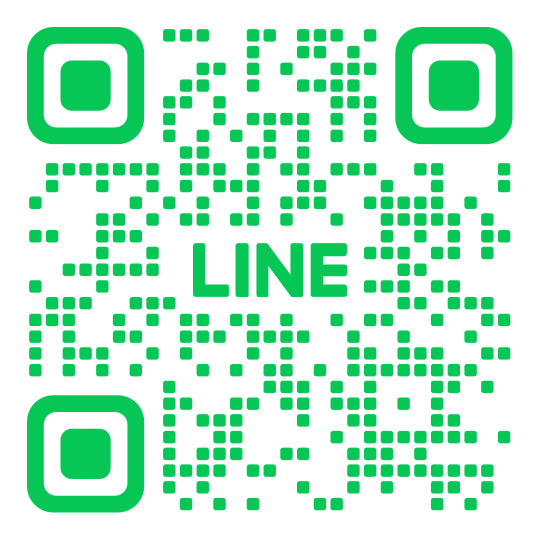 ID：@185hdrbk御不明点等ございましたら、上記の本企画公式LINEまで御連絡下さい。※団体名、氏名を記載してください。発行元：学友会中央事務局特別部企画名：団体名：団体責任者：氏名：学生証番号：携帯電話番号：企画責任者：氏名：学生証番号：携帯電話番号：単価個数合計団体責任者企画責任者フリガナ名前学生証番号学部・回生携帯電話番号学内メールアドレス＠ed.ritsumei.ac.jp＠ed.ritsumei.ac.jp曲名曲の説明どちらかにチェック時間□コピー曲□オリジナル曲分□コピー曲□オリジナル曲分□コピー曲□オリジナル曲分発表希望時間 (準備・撤収を除く) 分 準備時間  分 撤収時間分氏名回生学部学生証番号10/9(月)10/10(火)10/11(水)10/12(木)10/13(金)10/14(土)9:00～10:40～13:00～14:40～16:20～10/15(日)10/16(月)10/17(火)10/18(水)10/19(木)10/20(金)9:00～10:40～13:00～14:40～16:20～10/23(月)10/24(火)10/25(水)10/26(木)10/27(金)10/28(土)9:00～10:40～13:00～14:40～16:20～10/29(日)10/30(月)10/31(火)11/1(水)11/2(木)11/3(金)9:00～10:40～13:00～14:40～16:20～団体名(正式名称)企画内容の説明(60文字以内)写真(実際に掲載する原寸大)※形式：JPEGまたはPNG※枠内に収めるようにしてください。※写真を選択するにあたっては印刷の都合上できるだけ解像度の高いもの（鮮明なもの）をお選び下さい。(縦40㎜×横70㎜)電気器具名１つあたりのW数個数合計W数使用用途団体名企画責任者氏名学生証番号企画責任者連絡先連絡先団体責任者氏名学生証番号団体責任者連絡先連絡先運転手氏名学生証番号運転手連絡先連絡先入構希望日時（　日）　　時　　分　～　　　時　　分（　日）　　時　　分　～　　　時　　分入構希望日時（　日）　　時　　分　～　　　時　　分（　日）　　時　　分　～　　　時　　分入構希望日時（　日）　　時　　分　～　　　時　　分（　日）　　時　　分　～　　　時　　分入構希望日時（　日）　　時　　分　～　　　時　　分（　日）　　時　　分　～　　　時　　分入構理由車のナンバー例：京都　２２２　う　３３－３３例：京都　２２２　う　３３－３３車のナンバー車種名・車名□自家用車　□レンタカー　□トラック（　ｔ）□自家用車　□レンタカー　□トラック（　ｔ）車種名・車名（例：ハイエース）（例：ハイエース）業者名（依頼する場合）